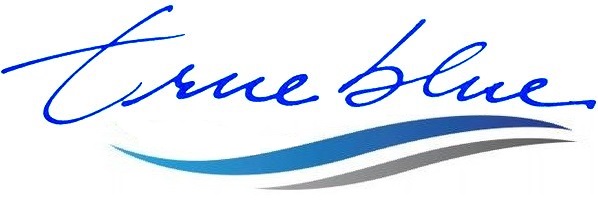 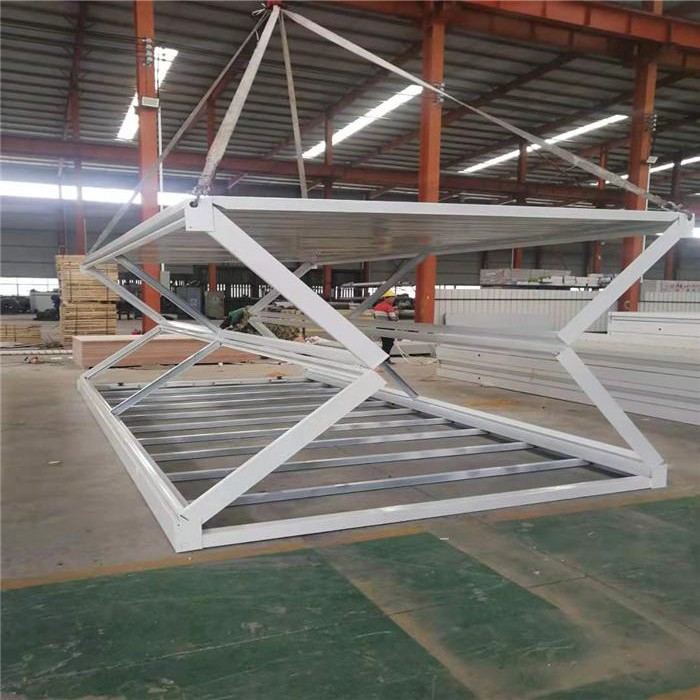 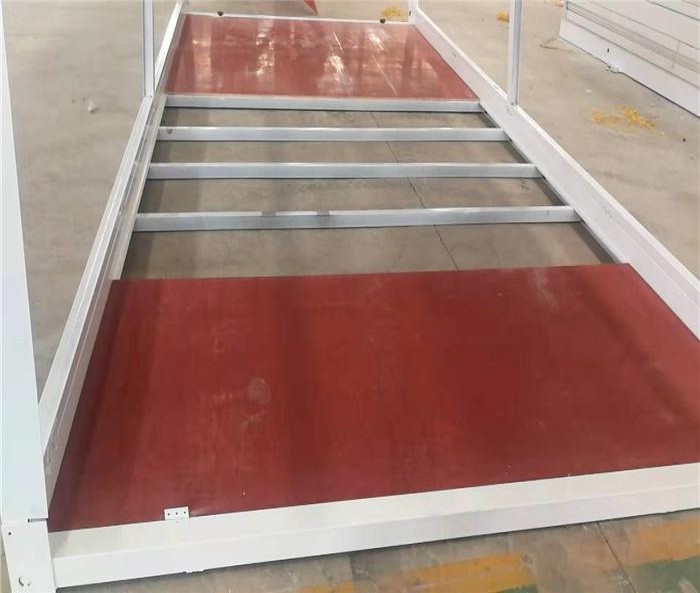 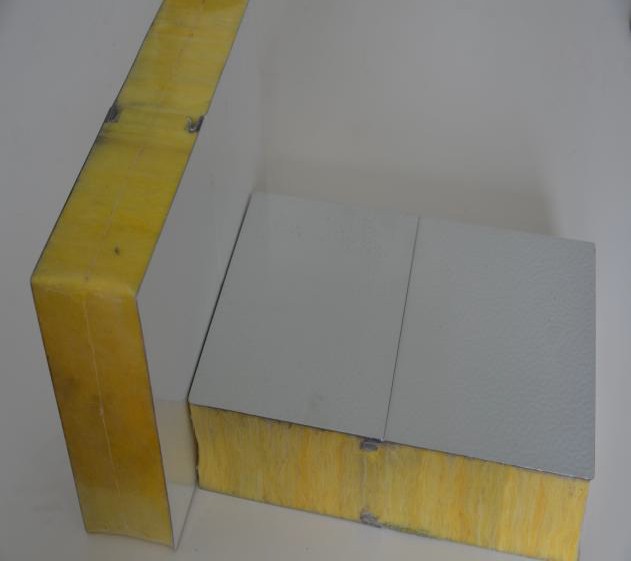 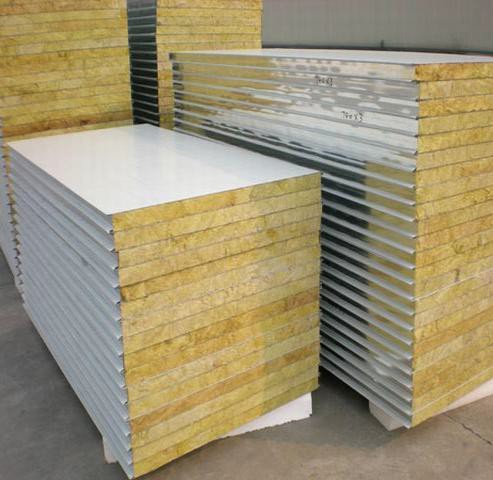 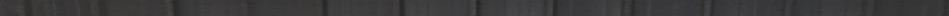 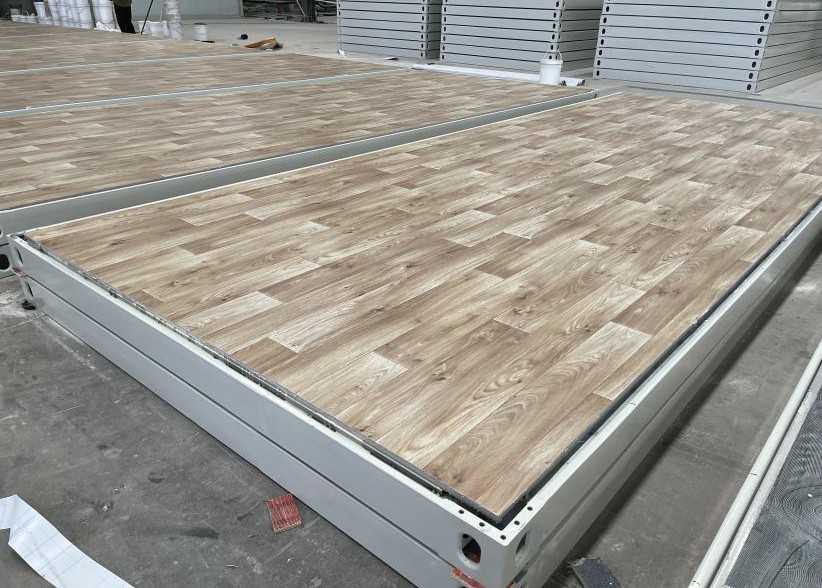 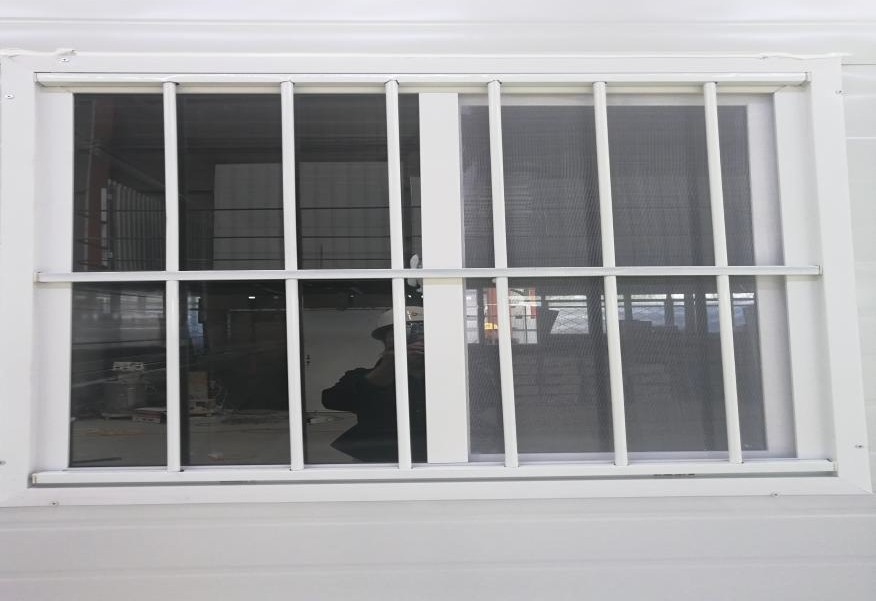 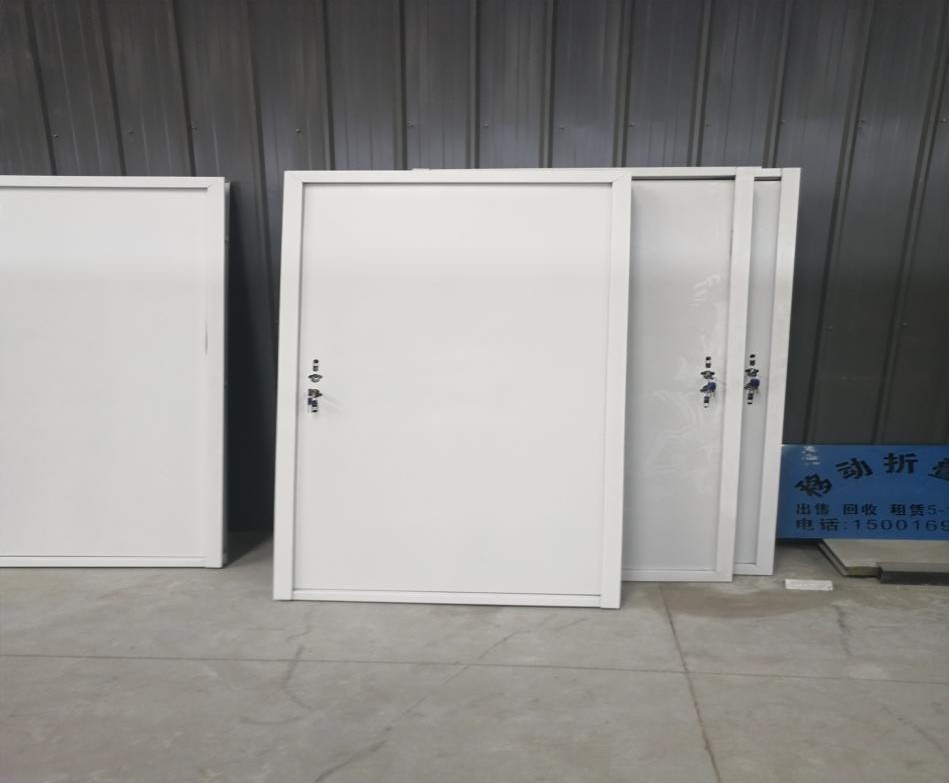 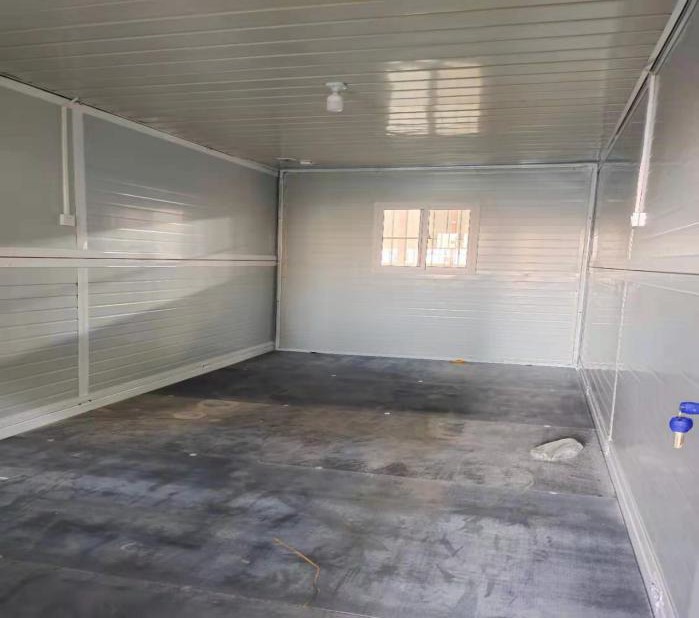 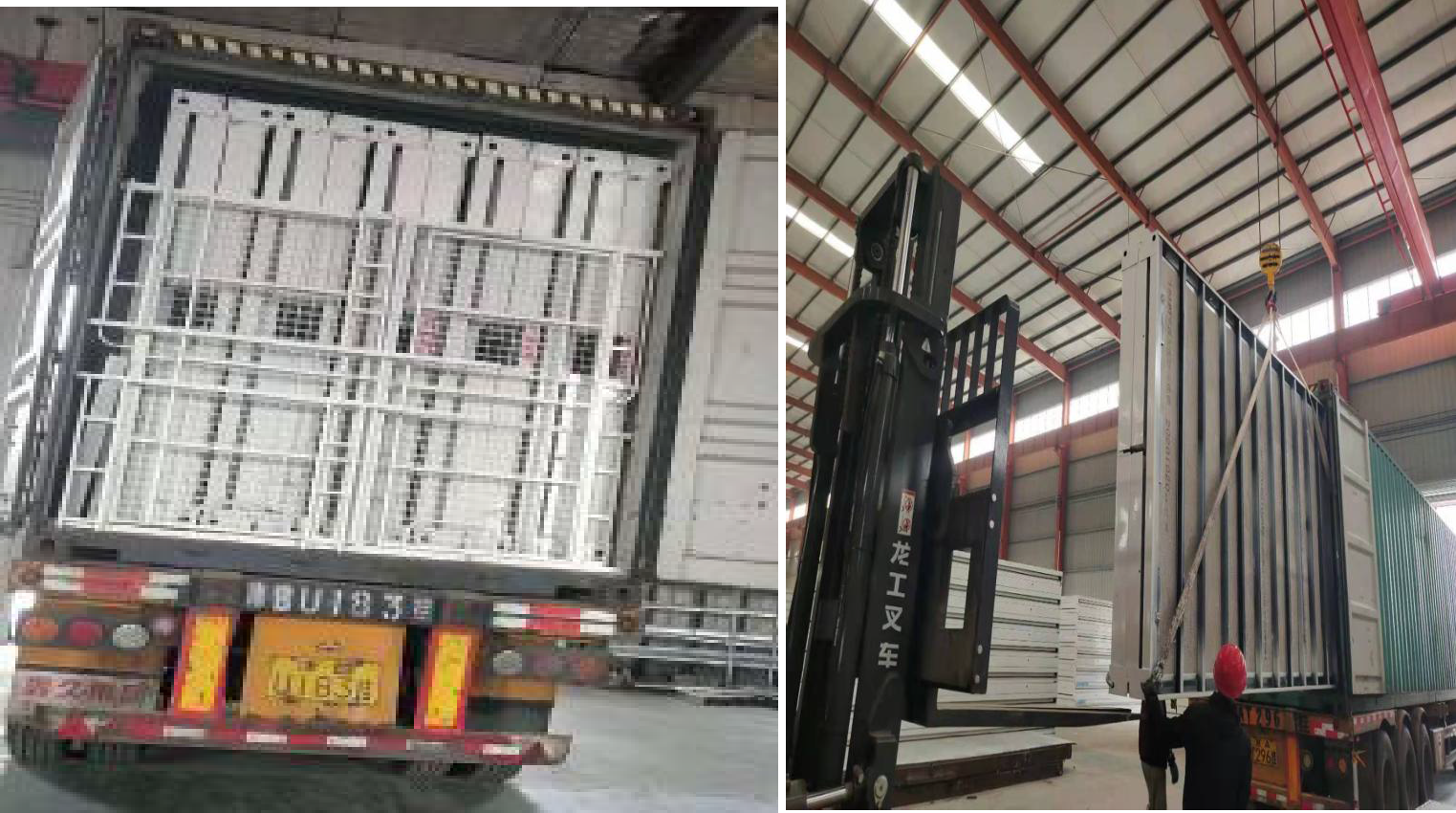 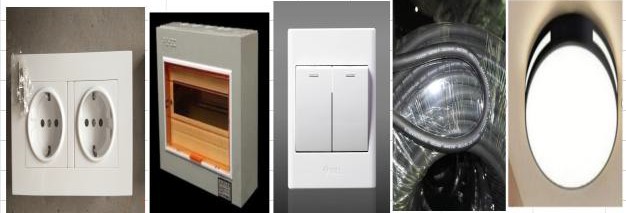 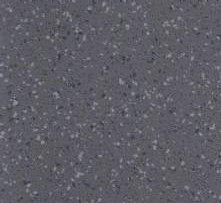 Security door	970*1970mm	security door-1pcsPVC window	920*920mm	PVC frame with double glazed 0.4mm thickness--2pcsFOB cost	empty body no option items 10sets fit in 1x40HQtotal 1 set body house price	FOB USD	1580optionNO.	name	spcification	quantity	unit	total price USD1	Electricity	distribution box/socket 3pcs/switch 1pcs2	vinyl floor	1	set	1203	laoding	10UNITS LOADED IN 1X40HQtotal option price	240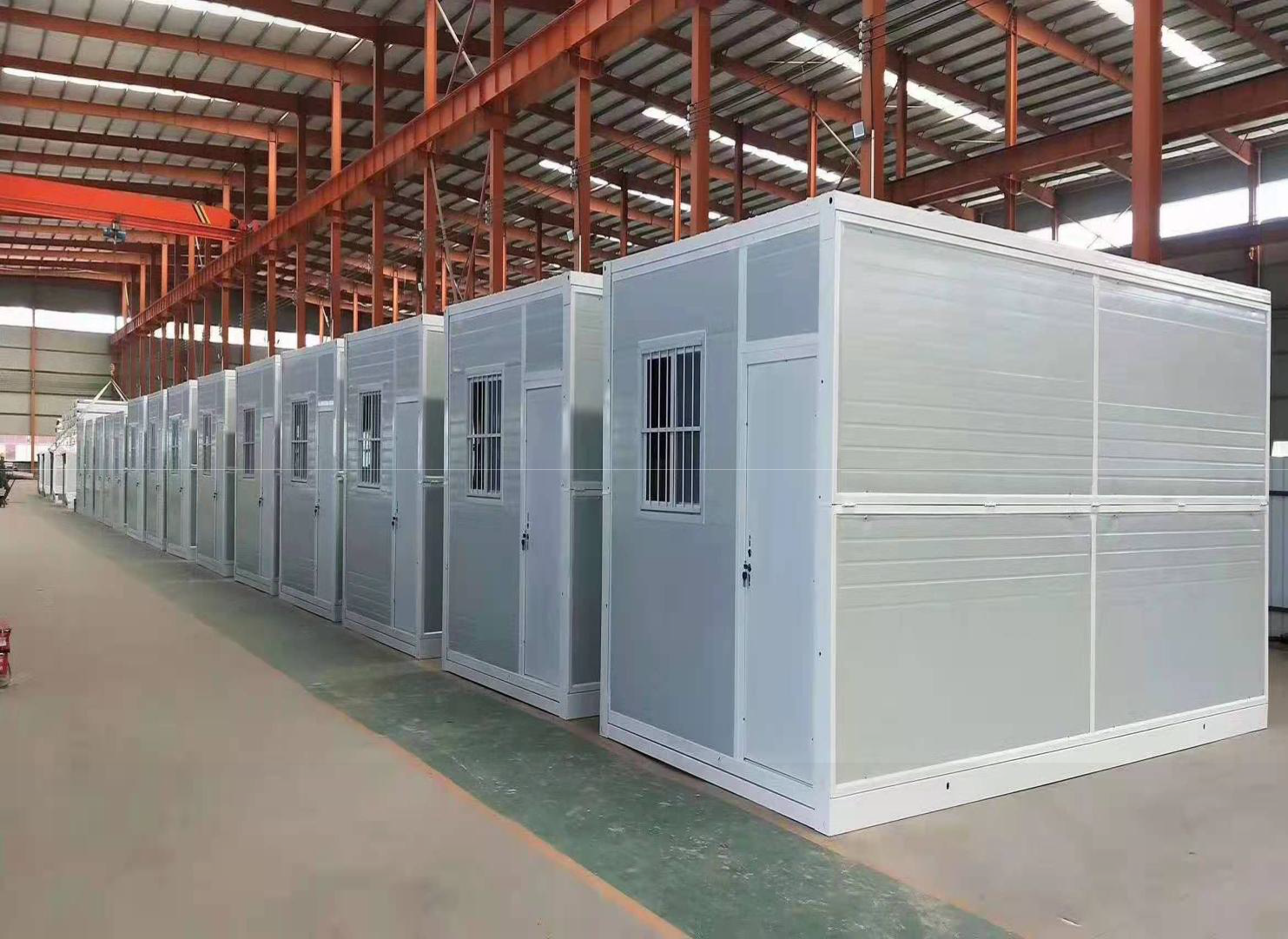 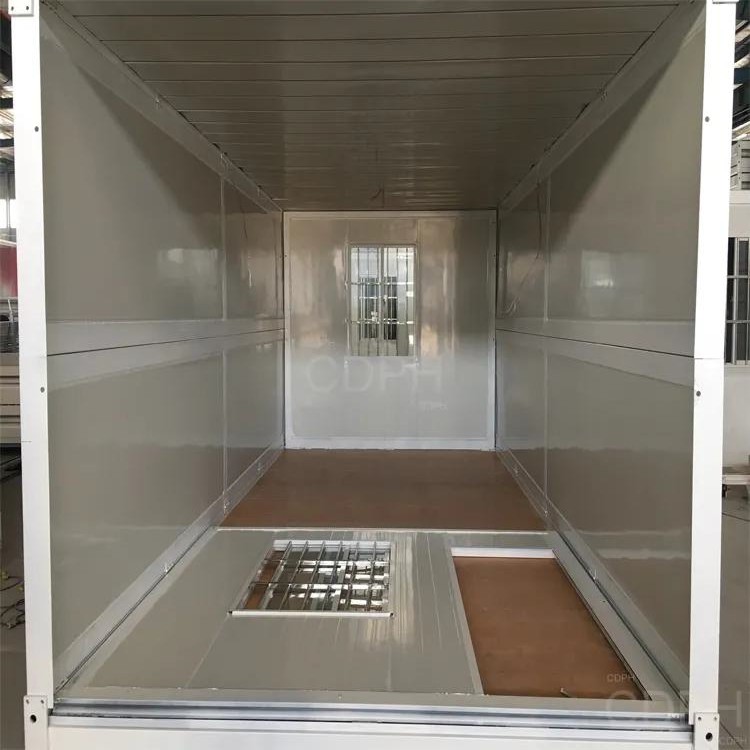 20ft foldable READY container house outside size: 5800mm*2480mm*2560mm / 20ft foldable house inside size :	5640mm*2320mm*2420mmeach packaged size :	5800*2480*420mm/ each house weight : 1300kgs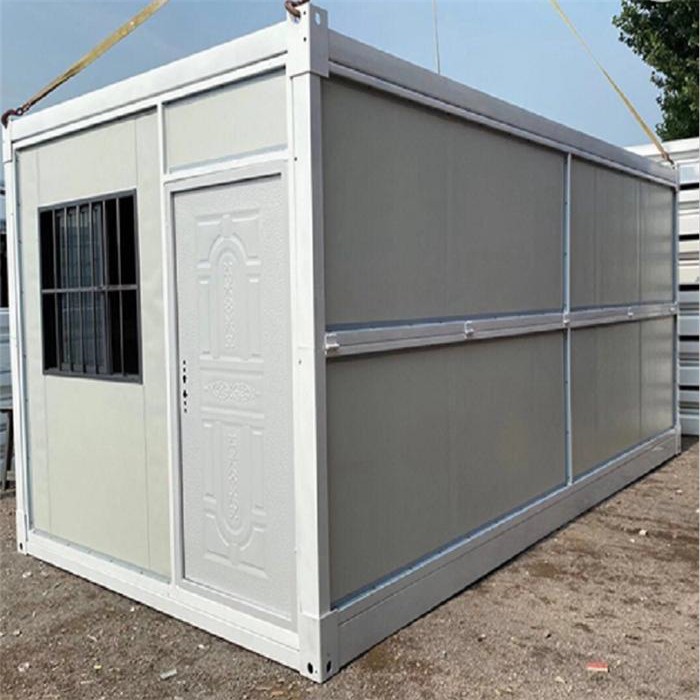 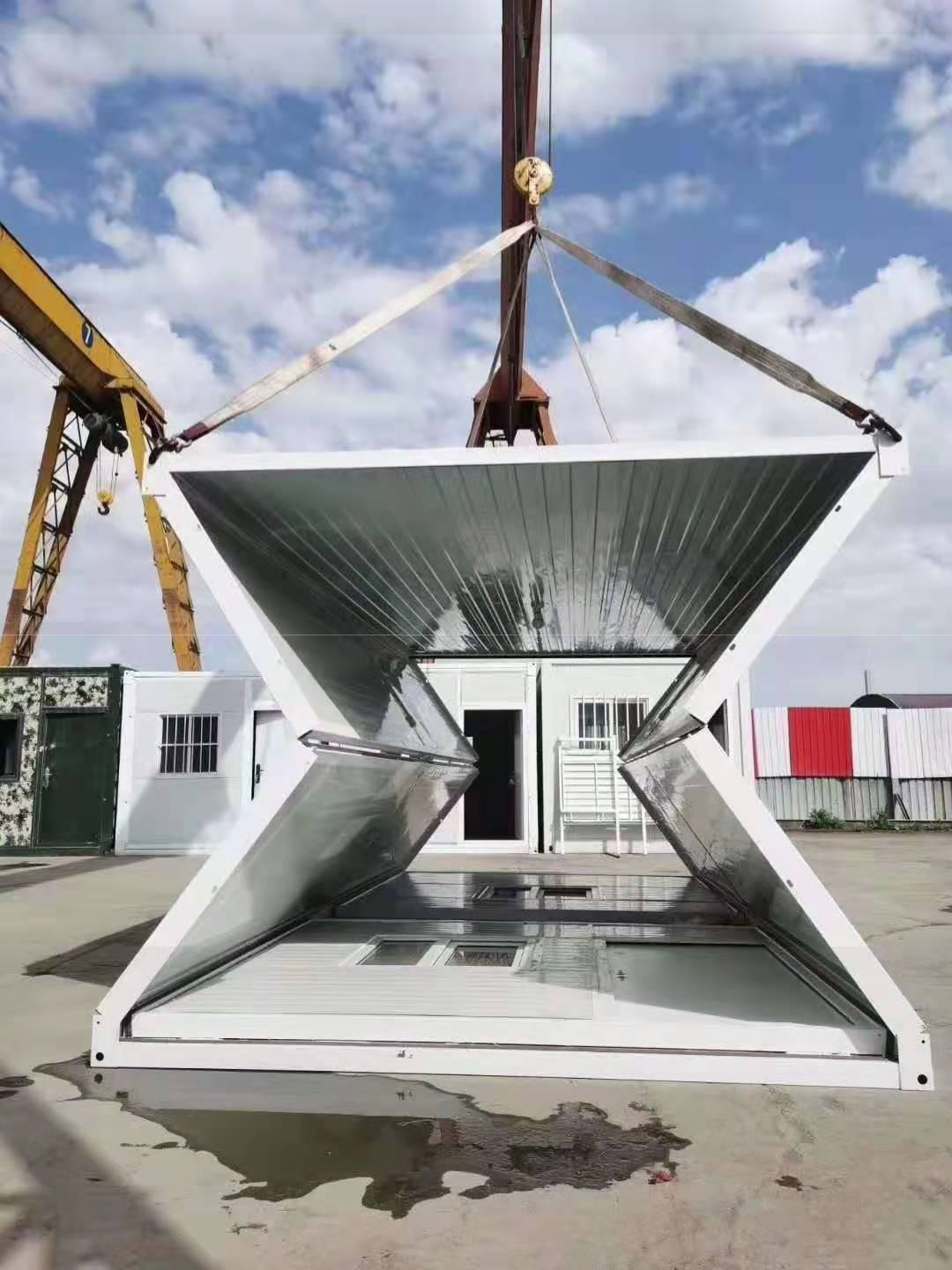 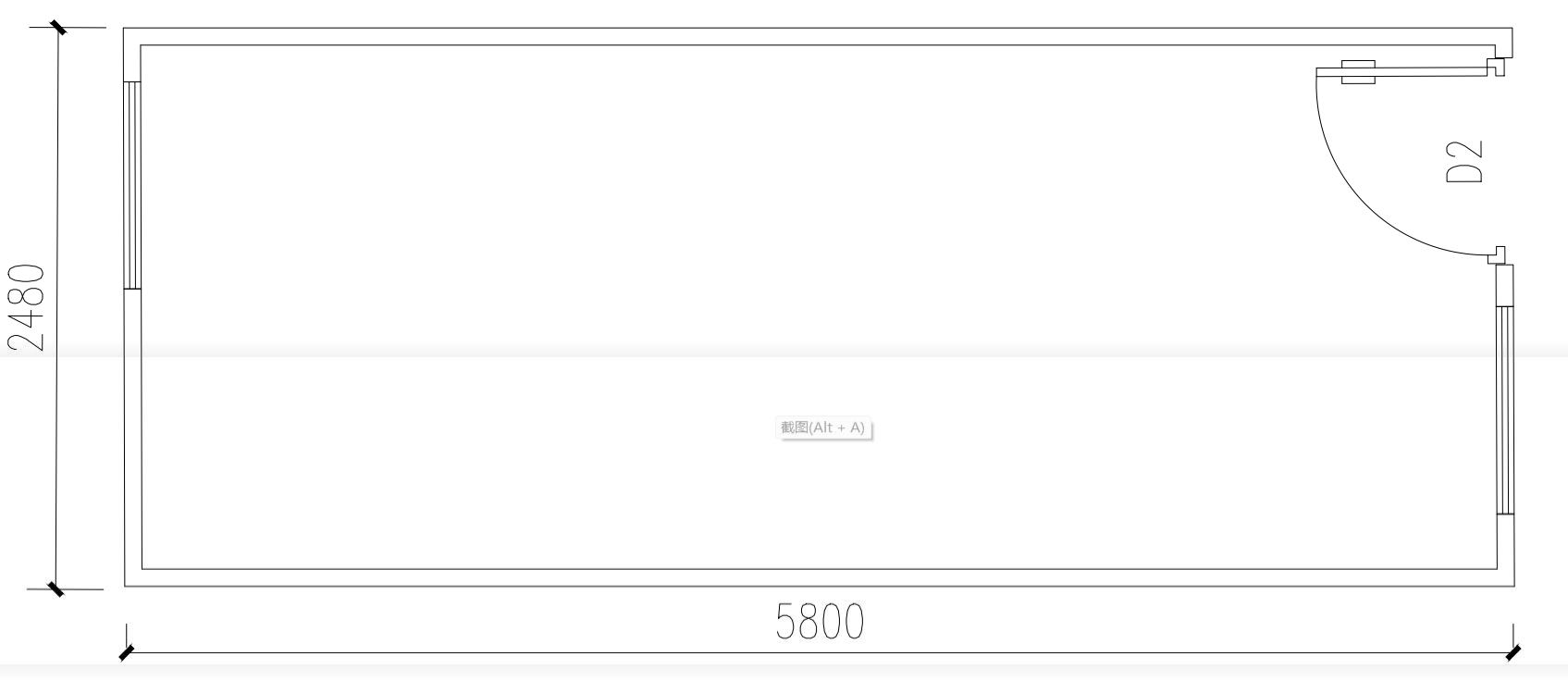 Body house quotationS/Nstructurepart nameSpecificationSpecification1Framework structure for whole houseTop Side BeamQ235B galvainzed steel square tube 80×80 mm1Framework structure for whole houseBottom side beamQ235B rectangular tube 80×80 mm1Framework structure for whole houseSide beamQ235B galvainzed steel square tube 40×80mm1Framework structure for whole houseSide wall frameQ235B galvainzed steel square tube 40×80mm1Framework structure for whole houseBottom loadQ235B galvainzed steel square tube 40×60mm1Framework structure for whole houseSecond frameworkQ235B galvainzed steel square tube 40×80mm1Framework structure for whole houseHanging headQ235B Connectors stamped steel three-way connectorFolding hingeGalvanized hinge 13 mm2roof insualtionExternal roof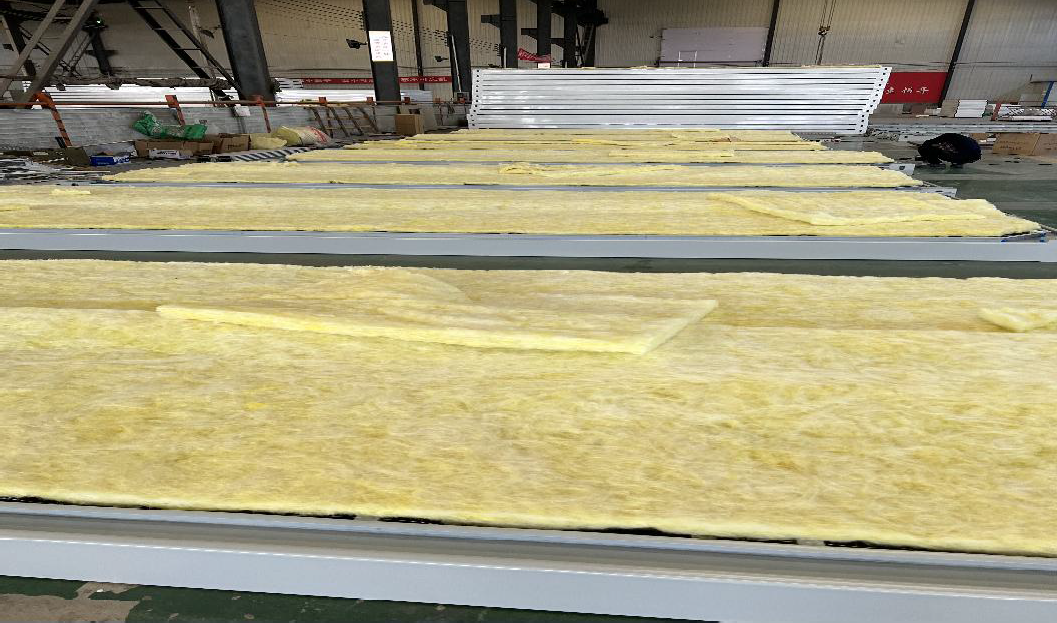 Galvanized steel sheet2roof insualtioninsulation roofglass wool 65mm A level fireproof2roof insualtionInternal ceilingColor steel V/910/0.25mm3wall insulationsandwich panel50mm thickness glass wool sandwich panel A level fireproof4floorfiber cement boardfiber cement board 15mm thickness5Hardware fittingsExpansion Anchor boltstotal 1 set house with option priceFOB USDFOB USD1820total (500 sets)FOB USDFOB USD910,000sea freight from Xingang China to MERSIN TURKEYsea freight from Xingang China to MERSIN TURKEYUSD142500insurance	50x40HQinsurance	50x40HQUSD940Grand total 500 sets houses CIF Grand total 500 sets houses CIF USD1,053,440.00 TERMS AND CONDITIONSTERMS AND CONDITIONSTERMS AND CONDITIONSTERMS AND CONDITIONS1. Price terms: CIF1. Price terms: CIF1. Price terms: CIF1. Price terms: CIF2. Payment terms:  TT 50% deposit in advance, the balance will be paid before loading.2. Payment terms:  TT 50% deposit in advance, the balance will be paid before loading.2. Payment terms:  TT 50% deposit in advance, the balance will be paid before loading.2. Payment terms:  TT 50% deposit in advance, the balance will be paid before loading.3. Delivery date: Within 30 days after receipt of deposit.3. Delivery date: Within 30 days after receipt of deposit.3. Delivery date: Within 30 days after receipt of deposit.3. Delivery date: Within 30 days after receipt of deposit.4. 500 sets loaded in 50 x 40 HQ shipping container4. 500 sets loaded in 50 x 40 HQ shipping container4. 500 sets loaded in 50 x 40 HQ shipping container4. 500 sets loaded in 50 x 40 HQ shipping container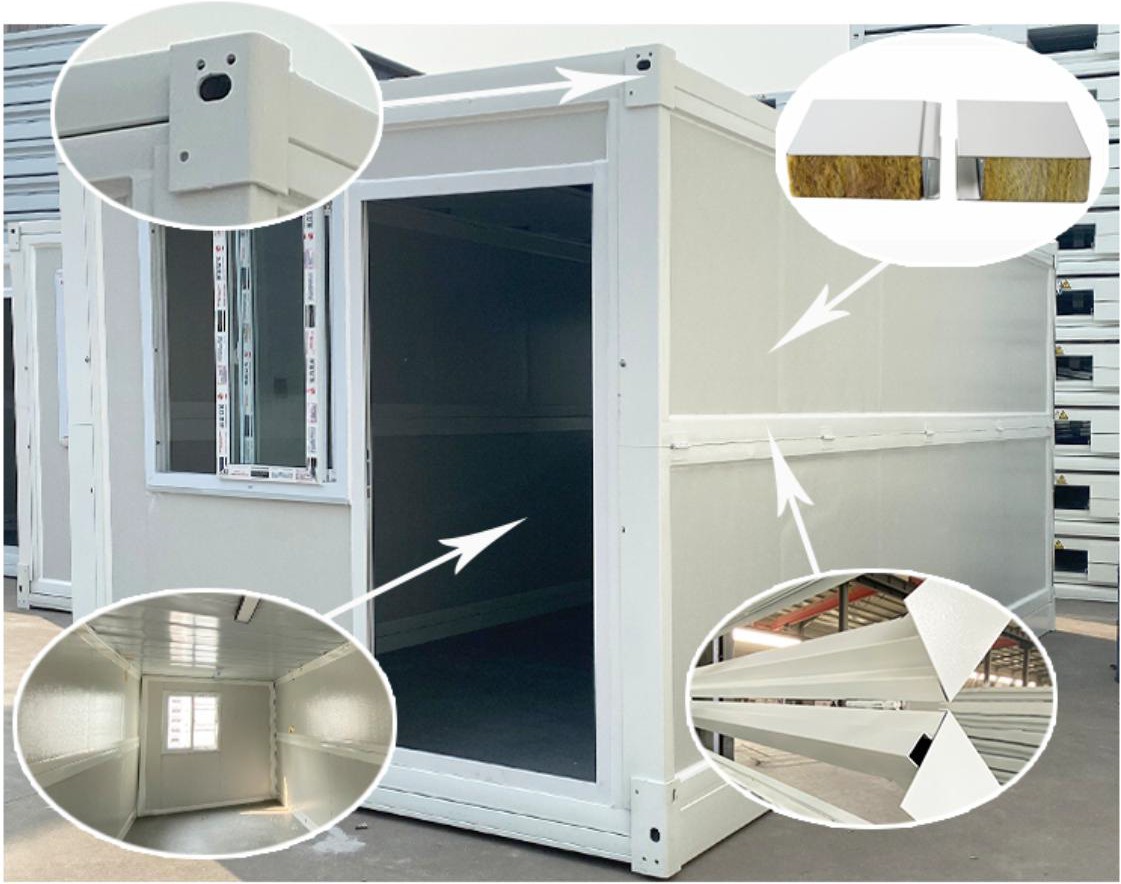 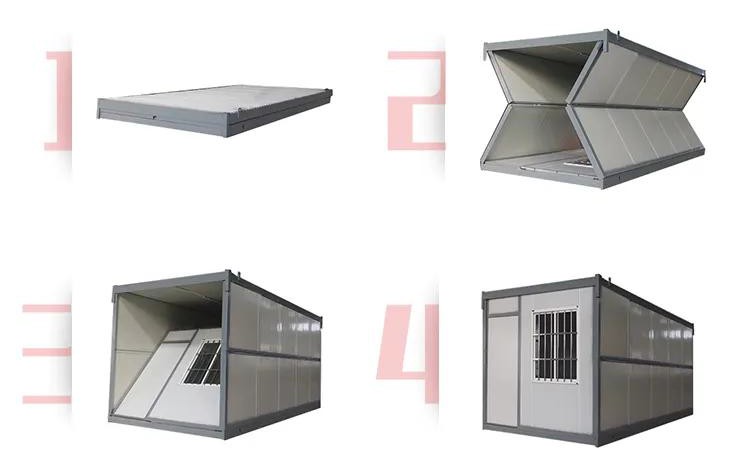 